,, Radość jest wielkim mędrcem, bo radość stworzyła słońce i świat”                  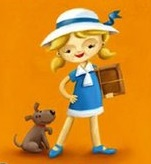  K. MakuszyńskiSzkoła Podstawowa im. K. Makuszyńskiegow PiekielnikuZaprasza do udziału w Ogólnopolskim Konkursie Plastycznym 2020/2021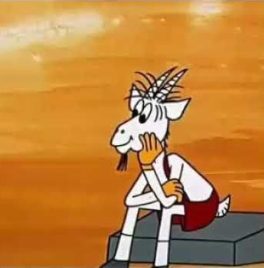 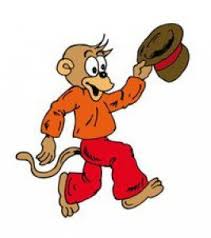              Bohaterowie książek              Kornela Makuszyńskiego                   CELE:Popularyzacja twórczości Kornela Makuszyńskiego. Rozwijanie wyobraźni oraz twórczych umiejętności dzieci i młodzieży. Rozwijanie kreatywności uczestników konkursu oraz prezentacja i popularyzacja działalności plastycznej.REGULAMIN KONKURSU:Wykonanie pracy plastycznej inspirowanej twórczością literacką Kornela Makuszyńskiego.Przedstawienie bohatera z wybranej książki Kornela Makuszyńskiego.Format prac  A4 lub A3.Technika wykonania prac dowolna. Proponowane formy wypowiedzi: malarstwo, rysunek, grafika, collage.Prace wyłącznie wykonane indywidualnie i samodzielnie.Prace należy opatrzyć metryczką umieszczoną na odwrocie pracy, zawierającą: imię i nazwisko autora, klasę, nazwę i adres szkoły.Konkurs będzie przebiegał w dwóch kategoriach:          - kategoria dzieci przedszkolne i klas 0 - IV          - kategoria klas V - VIIPrace niezgodne z regulaminem lub oddane po terminie nie będą oceniane.Prace konkursowe nie podlegają zwrotowi i przechodzą na własność organizatorów.Udział w konkursie jest jednoznaczny z wyrażeniem zgody na przetwarzanie danych osobowych uczestnika przez organizatorów dla celów organizacyjnych i promocyjnych konkursu.Oceny prac konkursowych dokona Komisja Konkursowa powołana przez Dyrektora Szkoły Podstawowej w Piekielniku.W ocenie prac komisja kierować się będzie zgodnością tematyki, samodzielnością wykonania, kreatywnością twórcy oraz estetyką pracy.Zachęcamy uczniów do wzięcia udziału w konkursie.Autorzy najciekawszych  prac  zostaną nagrodzeni.Ogłoszenie wyników odbędzie się podczas Święta Szkoły 08.01.2021.TERMIN:Termin nadsyłania do 18.12.2020Prace należy nadsyłać pocztą na adres:        Szkoła Podstawowa im. K. Makuszyńskiego                           Piekielnik 202                           34-472 Piekielnik                              (z dopiskiem Konkurs Plastyczny)